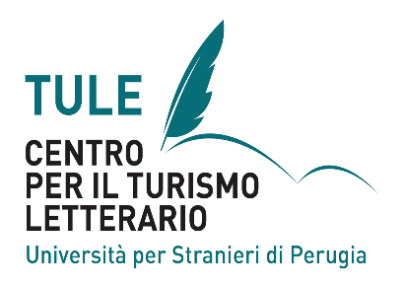 Troisième colloque international du Centre de recherche TULEMatera et Aliano (Italie, Basilicate)11-12 octobre 2024Le tourisme littéraire dans les lieux de confinement, d’exil et de prison.Appel à communicationsLe Centre de recherche sur le tourisme littéraire (https://www.unistrapg.it/it/ricerca/ricerca/dipartimenti-e-centri/centro-sul-turismo-letterario-tule), après les deux premiers colloques internationaux qui se sont tenus à l’Université pour étrangers de Pérouse, en Italie, en novembre 2022, puis à l’Université de l’Algarve, au Portugal, en septembre 2023, organise son troisième colloque international à Aliano (Basilicate, Italie), où se trouve le Parc littéraire consacré à l’écrivain Carlo Levi, avec une séance d’ouverture à Matera.Le thème du colloque international qui se tiendra les 11 et 12 octobre 2024 est “Le tourisme littéraire dans les lieux de confinement, d’exil et de prison”. L’après-midi du 10 octobre, une table ronde sur les Parcs littéraires de la région de Basilicate aura lieu à Matera, en guise de préouverture du colloque et comme lieu de rendez-vous pour les participants qui se rendront ensuite, en autobus, jusqu’à Aliano.Le thème du colloque, lié à l’expérience de Carlo Levi, intellectuel et écrivain antifasciste confiné à Aliano dans les années 1930, vise à examiner, à travers des cas spécifiques, comment le tourisme littéraire s’est développé ou pourrait potentiellement se développer dans des lieux de confinement, d’exil et de prison.Les propositions de communication peuvent concerner :- des expériences de tourisme littéraire qui se sont développées dans les lieux où des écrivaines et des écrivains ont passé des périodes d’exil, de confinement et de réclusion ;- de nouveaux projets de valorisation des espaces littéraires liés aux lieux où les écrivains ont vécu des périodes d’exil, de confinement et de réclusion ;- des textes littéraires liés à des expériences de confinement, d’exil ou de réclusion qui peuvent contribuer à favoriser le tourisme littéraire ;- des récits de voyage et des biographies d’écrivaines et d’écrivains qui ont créé (ou qui, exploités de manière appropriée, peuvent créer) des produits, des propositions et des itinéraires de tourisme littéraire ;- l’analyse des expériences touristiques vécues par des écrivaines et des écrivains dans des lieux d’exil, de confinement ou de détention et qui ont donné lieu à des œuvres littéraires ;- l’analyse de textes littéraires d’intérêt touristique liés à des moments d’exil ou d’enfermement.Dans tous les cas, le thème du tourisme littéraire doit être au centre des interventions, qu’il s’agisse d’un tourisme déjà existant (et il conviendra de le documenter, y compris avec des données numériques et statistiques), ou de proposer la valorisation et la promotion des lieux de détention, d’exil et de confinement à travers la présence et les œuvres d’écrivains.Les interventions, qui pourront être faites en italien, français, espagnol, portugais ou anglais, dureront 20 minutes chacune. Les contributions, approuvées par le Comité scientifique du Centre TULE et soumises à une double évaluation anonyme, seront publiées dans le volume portant le titre du colloque dans la collection du Centre TULE (Perugia Stranieri University Press), collection avec un Comité scientifique et en accès libre.Les propositions doivent être envoyées à tule.literarytourismresearch@gmail.com avant le 10 mai 2024.Les doctorants et les chercheurs doivent joindre à leur candidature une courte présentation rédigée et signée par leur directeur de recherche.Une réponse sur l’acceptation de la proposition sera donnée avant le 31 mai 2024 par les organisateurs.Les frais d’inscription au colloque s’élèvent à 100 euros (date limite de paiement le 20 juin 2024) ou 150 euros (si inscription tardive après le 20 juin 2024).Ces frais d’inscription couvrent également les coûts des déjeuners des 11 et 12 octobre.Les propositions soumises (qui peuvent être rédigées en italien, anglais, français, espagnol ou portugais) doivent contenir :- un bref curriculum vitae de l’auteur de la proposition (100 mots maximum),- le titre de la communication proposée,- un résumé de la communication (300 mots maximum).Le comité scientifique du Centre TULE et du colloque international est composé de :Giovanni Capecchi (Università per Stranieri di Perugia, Italie), directeurElena Alexeeva (Université de Voronej, Russie)Lorenzo Bagnoli (Università di Milano-Bicocca, Italie)Rita Salomé Varela Andrade Rodrigues Baleiro (Universidade do Algarve, Portugal)Rita Capurro (Università di Milano-Bicocca, Italie)Yannick Gouchan (Aix-Marseille Université, France)Toni Marino (Università per Stranieri di Perugia, Italie)Matteo M. Pedroni (Université de Lausanne, Suisse)Jordi Arcos Pumarola (CETT - Universitat de Barcelona, Espagne)Roberto Ubbidiente (Humboldt-Universität zu Berlin, Allemagne)Walter Zidaric (Université de Nantes, France).Les partenaires du Centre TULE sont :- I Parchi Letterari (Réseau des Parcs littéraires en Italie)- Le Centre Aixois d’études romanes (CAER) à Aix-Marseille Université- La Fondation Uniser Pistoia (Italie)- Le Centre for Tourism Research, Development and Innovation (CiTUR) au Portugal.